Fiche pédagogiqueTitre  Cycle (P123)Cycle (P123)Première de couverture     Le château de M. Monsieur11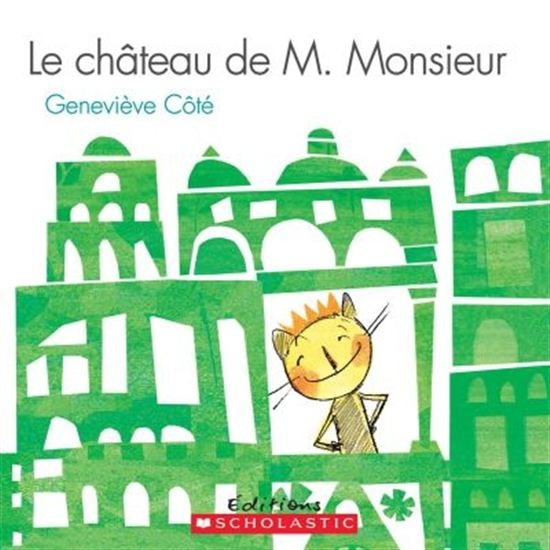 Auteur Illustrateur Illustrateur Geneviève CôtéGeneviève CôtéGeneviève CôtéMaison d’édition AnnéeAnnéeÉditions Scholastic20132013GenreNbre de p. Nbre de p. Album d’histoire32p.32p.Origine Origine Origine       Canada 	 Québec 	 Autres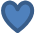       Canada 	 Québec 	 Autres      Canada 	 Québec 	 AutresRésumé Résumé Résumé Résumé M. Monsieur aime que tout soit GRAND.  Il veut construire un GRAND château au sommet de la GRANDE colline sur laquelle il vit.  Pour cela il utilise les matériaux disponibles dans les alentours. Une fois son château construit, il se rend compte qu'il n'y a plus rien à admirer depuis sa fenêtre et que tous les endroits préférés de ses amis ont été détruits.  Avec l'aide de ces derniers, M. Monsieur apprend que ce sont parfois les plus petites choses qui apportent les plus grandes joies.M. Monsieur aime que tout soit GRAND.  Il veut construire un GRAND château au sommet de la GRANDE colline sur laquelle il vit.  Pour cela il utilise les matériaux disponibles dans les alentours. Une fois son château construit, il se rend compte qu'il n'y a plus rien à admirer depuis sa fenêtre et que tous les endroits préférés de ses amis ont été détruits.  Avec l'aide de ces derniers, M. Monsieur apprend que ce sont parfois les plus petites choses qui apportent les plus grandes joies.M. Monsieur aime que tout soit GRAND.  Il veut construire un GRAND château au sommet de la GRANDE colline sur laquelle il vit.  Pour cela il utilise les matériaux disponibles dans les alentours. Une fois son château construit, il se rend compte qu'il n'y a plus rien à admirer depuis sa fenêtre et que tous les endroits préférés de ses amis ont été détruits.  Avec l'aide de ces derniers, M. Monsieur apprend que ce sont parfois les plus petites choses qui apportent les plus grandes joies.M. Monsieur aime que tout soit GRAND.  Il veut construire un GRAND château au sommet de la GRANDE colline sur laquelle il vit.  Pour cela il utilise les matériaux disponibles dans les alentours. Une fois son château construit, il se rend compte qu'il n'y a plus rien à admirer depuis sa fenêtre et que tous les endroits préférés de ses amis ont été détruits.  Avec l'aide de ces derniers, M. Monsieur apprend que ce sont parfois les plus petites choses qui apportent les plus grandes joies.Intérêt pédagogique Intérêt pédagogique Intérêt pédagogique Intérêt pédagogique Plusieurs sons, enseignés au premier cycle sont utilisés.Présence de questions. (Phrase interrogative)Développe la conscience environnementale.Plusieurs sons, enseignés au premier cycle sont utilisés.Présence de questions. (Phrase interrogative)Développe la conscience environnementale.Plusieurs sons, enseignés au premier cycle sont utilisés.Présence de questions. (Phrase interrogative)Développe la conscience environnementale.Plusieurs sons, enseignés au premier cycle sont utilisés.Présence de questions. (Phrase interrogative)Développe la conscience environnementale.Progression des apprentissages  (notions et concepts ciblés)Progression des apprentissages  (notions et concepts ciblés)Progression des apprentissages  (notions et concepts ciblés)Progression des apprentissages  (notions et concepts ciblés)Vocabulaire Vocabulaire Pistes d’exploitation pédagogiquePistes d’exploitation pédagogiqueGros, grosse, grand, grande, petitGros, grosse, grand, grande, petitVoir le tableau en annexeVoir le tableau en annexeSites internet intéressants Sites internet intéressants Matériel reproductible (s’il y a lieu)Matériel reproductible (s’il y a lieu)Livres ouverts : https://www.livresouverts.qc.ca/index.php?p=il&lo=47525Livres ouverts : https://www.livresouverts.qc.ca/index.php?p=il&lo=47525Voir ce lien pour faire faire la maison de M. Monsieur aux enfants : http://www.scholastic.ca/editions/familles/images/PDFs/promoChaMMonsieurv2.pdfVoir ce lien pour faire faire la maison de M. Monsieur aux enfants : http://www.scholastic.ca/editions/familles/images/PDFs/promoChaMMonsieurv2.pdfInterdisciplinarité Interdisciplinarité Interdisciplinarité Interdisciplinarité Maths :         *Faire découvrir des figures géométriques parmi les pièces découpées par le chat.         *Si vous avez des blocs, les élèves peuvent essayer de construire leur propre                         château.  (Vous pouvez emprunter des blocs aux collègues du préscolaire.)Coopération : *Faire remarquer aux enfants le plaisir que semblent avoir les amis qui travaillent                           ensemble.Maths :         *Faire découvrir des figures géométriques parmi les pièces découpées par le chat.         *Si vous avez des blocs, les élèves peuvent essayer de construire leur propre                         château.  (Vous pouvez emprunter des blocs aux collègues du préscolaire.)Coopération : *Faire remarquer aux enfants le plaisir que semblent avoir les amis qui travaillent                           ensemble.Maths :         *Faire découvrir des figures géométriques parmi les pièces découpées par le chat.         *Si vous avez des blocs, les élèves peuvent essayer de construire leur propre                         château.  (Vous pouvez emprunter des blocs aux collègues du préscolaire.)Coopération : *Faire remarquer aux enfants le plaisir que semblent avoir les amis qui travaillent                           ensemble.Maths :         *Faire découvrir des figures géométriques parmi les pièces découpées par le chat.         *Si vous avez des blocs, les élèves peuvent essayer de construire leur propre                         château.  (Vous pouvez emprunter des blocs aux collègues du préscolaire.)Coopération : *Faire remarquer aux enfants le plaisir que semblent avoir les amis qui travaillent                           ensemble.SonsMotsAi : éj’aiAi : èaime, laisse, aider, faitAin : insoudainAis-ait: èmais, devrais, sais, fait, aitAn : angrande, grand, demandent, demande, avancentAnd-ant: angrand, quand, courant, précipitant, avantAu-aux-aud : oau, autres, Renaud, aura, auxChchâteau, tchak, chose, cachée, chuchoté, PanacheÉ-ée : éoccupé, étonne, rouspéter, arrivé, préféré, déjeuner,  réserve, écrient, précipitant, démontent, regardé, chuchoté, invité, passée, cachée, idée È : èderrière, fièrement, très, après, aprèsÊ : èarrête, fenêtre, bêtise, être, fêteEau : ochâteau, morceauEm : anempile, empiler, ensembleEn-end : anen, entend, enfin, commencent, Henriette, pense, ensemble, encore, en Ent : anfièrement, sent, moment Attention aux verbes se terminant par ent ou ient… Il y en a plusieurs et peuvent confondre les élèves du 1er cycle. (arrivent, devient, commencent, demandent, avancent, regardent, s’écrient, démontent, remettent, crient)Er : éremarquer, travailler, couper, empiler, rouspéter, déjeuner, replacer, aiderEr : èherbe, réserve, ferme Es : èdes, sieste, ses, presque, reste, les, cesEst : èestEt : èsommet, inquiets, Henriette, remettentEt : éetEu-eut-eux : euveut, peu, déjeuner, yeuxEur-eurs : eurfleurs Ieur-ieux : ieumonsieur, vieux In : ininquiets, enfin, coin, invitéO-oh : oblocs, trop, Otto, moment, encore, chose, occupé, ohOit-oix : oisoit, noix, soirOn-ons : onconstruire, son, mon, démontent, monde, avions, avonsOu-où-out-ous : outrous, tout, coupe, couper, rouspéter, sous, tous, pour, partout, ouvre, où, oui, nousQu : kque, remarquer, qu’il, qu’est, qui, inquiets, jusqu’à, presque, qu’on, quelque, quandUi-uit : uiconstruire, bruit, luiUnun